        Доброе утро, уважаемые родители! Сегодня тема нашего занятия «Хлеб». Будем с вами продолжать формировать представление детей о работе хлеборобов, о важности их труда;  расширять,  уточнять и активизировать словарь по теме «Хлеб».       С уважением, учитель-дефектолог Шумилова Снежана Сергеевна.Тема: «Хлеб»Организационный момент. Перед ребенком можно поставить поднос с хлебобулочными изделиями, либо показать картинку.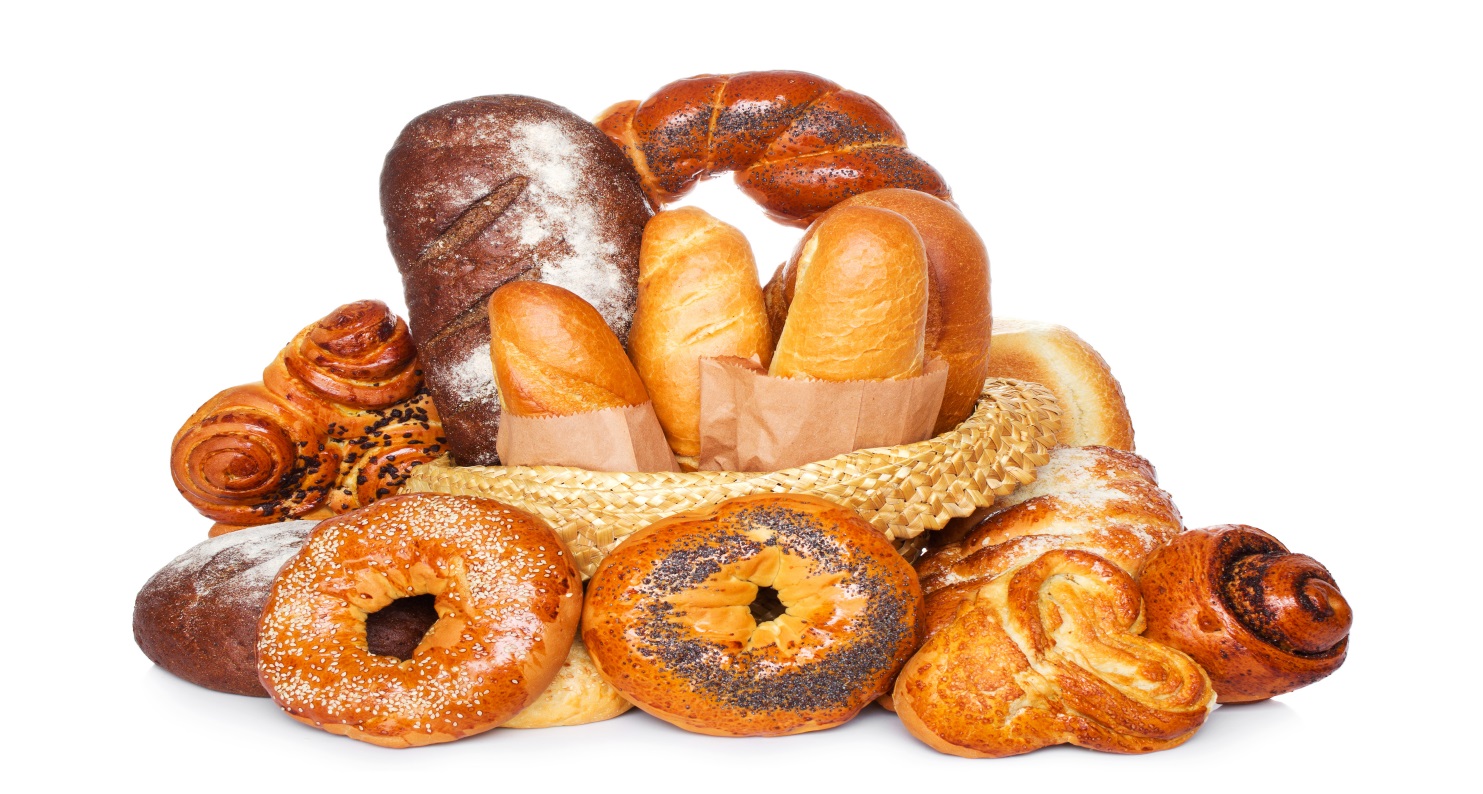 Прочитайте ребенку стишок:Хлеб ржаной, батоны, булки Не добудешь на прогулке. Люди хлеб в полях лелеют, Сил для хлеба не жалеют.  (Я.Аким)Сегодня мы будем говорить о хлебе и о людях, которые растят хлеб и пекут для нас вот эти замечательные изделия. Что ты видишь на подносе (картинке)? Назови хлебобулочные изделия и определи первые звуки в их названиях. - Хлеб. Первый звук [х]. - Батон. Первый звук [б]. - Плюшка. Первый звук [п]. - Крендель. Первый звук [к].Похвалите ребенка и уберите поднос (картинку)2. Загадывание загадок.
1. Весь из золота отлит,
    На соломинке стоит. (Колосок)

2. Стоит стеной,
    Шумит волной.    Волна золотая,
    Не видно края.  ( Поле ржи)
 - Правильно! Эти загадки не случайно о колоске и о поле ржи. Сейчас мы рассмотрим картину «Золотая рожь» и составим по ней рассказ.Рассматривание картины и беседа по ней.Картина В.М. Каратая «Золотая рожь»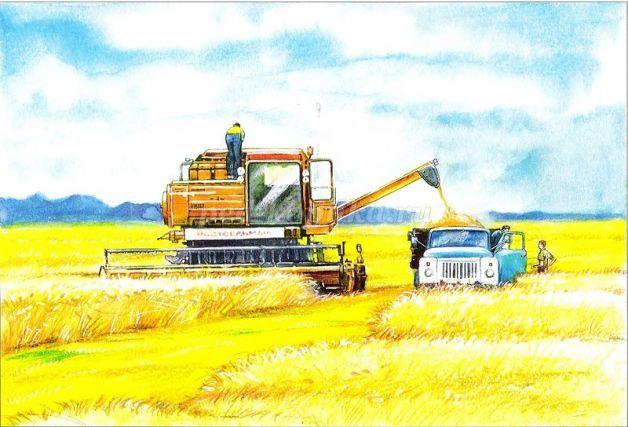 - Посмотри внимательно на картину и подумай, почему художник назвал ее «Золотая рожь»?  (На картине нарисовано поле ржи.  Рожь созрела, она желтая, кажется золотой)- Правильно. А что ты можешь сказать о поле? Какое оно?  (Большое, широкое, привольное, раздольное)- Верно. Художник изобразил раздольное поле золотой ржи. А теперь обрати внимание на небо над полем. Что ты можешь о нем сказать?  (Небо высокое, чистое, голубое, с красивыми белыми облаками)- Что художник изобразил на заднем плане картины?  (На краю поля мы видим зеленый лес)- Верно. Лето еще не закончилось. Стоит конец августа. Хлеборобы начали убирать рожь с полей. Какую технику ты видишь на переднем плане?  (Я вижу большой красный комбайн и голубой самосвал)- Расскажи, что делает комбайн и грузовик(Большой красный комбайн срезает колоски ржи и через специальную трубу высыпает      зёрнышки в кузов самосвала. Самосвал голубого цвета. Он подъехал близко к комбайну, чтобы зерна ржи не просыпались на землю.)- Кого мы видим за штурвалом комбайна?(В кабине мы видим комбайнера)- Правильно. Комбайнер управляет большой и сильной машиной.. Когда начинается уборка с полей урожая хлеба все хлеборобы работают с раннего утра до поздней ночи, так как нужно убрать урожай до дождей в сухую погоду. И в эту пору на поле выезжает много комбайнов и много самосвалов. Тебе понравилась эта картина?(Мне понравилась картина. На ней изображена красивая природа. Приятно смотреть на людей, которые хорошо работают)- Ты тоже хорошо занимаешься, но сейчас пришло время отдохнуть.Физкультминутка.  Подвижная игра: «Золотая рожь»- Как ты думаешь, почему руки, которые растят хлеб, называют золотыми?         (Они умелые, ловкие)- Верно. Точно так же о добром сердце говорят: «Золотое сердце». А про красивый голос говорят: «Золотой голос».Рассказ по картине.- А теперь давай с тобой составим по картине рассказ. Сначала мы опишем природу: поле, небо, лес вдалеке. Потом расскажем о технике, изображенной на картине. Не забудем рассказать о комбайнере. И наконец, мы должны рассказать, почему нам понравилась картина.(Художник нарисовал на картине раздольное поле ржи. Рожь созрела и кажется золотой. Над золотым полем — высокое голубое небо с белыми облаками. Вдалеке еще видно зеленый лес.Убирать рожь в поле вышли комбайны. В центре картины изображен большой красный комбайн. Он убирает рожь. Золотое зерно сыплется в кузов голубого грузовика. В кабине мы видим комбайнера. Он управляет большой машиной. У него трудная и очень нужная работа. Нам понравилась картина, потому что на ней изображена красивая природа. Нам нравится смотреть на комбайнера, который хорошо работает.)Пальчиковая гимнастика «Каша»Ветерок спросил, пролетая:Бегут по кругу на носочках, руки напоясе.— Отчего ты, рожь, золотая?Меняют направление бега.А в ответ колоски шелестят: Останавливаются, руки вверх,   наклоны в стороны.— Золотые руки растят!Два наклона к носочкам.Каша в поле росла,Поднимают руки  вверх,   шевелятпальчиками.К нам в тарелку пришла.Приседают, «шагают» пальчикамипо ковру.Всех друзей угостим,Встают,   мешают   указательнымПо тарелке дадим.пальцем правой руки в ладошке левой.Птичке-невеличке,Загибают по одному пальчику наЗайцу и лисичке,обеих руках на каждое название.Кошке и матрешке —Всем дадим по ложке.